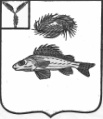 СОВЕТДЕКАБРИСТСКОГО МУНИЦИПАЛЬНОГО ОБРАЗОВАНИЯЕРШОВСКОГО МУНИЦИПАЛЬНОГО РАЙОНАСАРАТОВСКОЙ ОБЛАСТИРЕШЕНИЕот 29.05.2018 г.								№ 36-103/1О проведении публичных слушанийДекабристского МОНа основании Федерального закона № 131-ФЗ «Об общих принципах организации местного самоуправления в Российской Федерации», Совет Декабристского муниципального образования РЕШИЛ:Назначить публичные слушания по вопросу внесения изменений и дополнений в Устав Декабристского МО.Утвердить рабочую группу по подготовке, проведению публичных слушаний и рассмотрению предложений по вопросу внесения изменений и дополнений в Устава Декабристского муниципального образования в составе:Телегина В.А. – главный специалист администрации ДМО, председатель рабочей группы;Бугакова Е.В. - заведующая Декабристским СДК, член рабочей группы;Рыхлова И.М. –Зам. главы администрации ДМО, член рабочей группы.Провести публичные слушания 14 июня 2018 года в СДК п. Целинный в 14.00 час.Обнародовать настоящее решение в местах определенных решением Совета Декабристского муниципального образования от 23.09.2016 года № 1-13 «Об определении специальных мест для официального обнародования нормативно-правовых актов Совета Декабристского муниципального образования», на официальном сайте администрации Декабристского МО в сети интернет.Глава Декабристскогомуниципального образования						Полещук М.А.									Приложение к решению Совета									Декабристского МО									от 29.05.2018 г. № 36-103/1ПРОЕКТ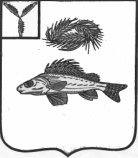 СОВЕТДЕКАБРИСТСКОГО МУНИЦИПАЛЬНОГО ОБРАЗОВАНИЯЕРШОВСКОГО МУНИЦИПАЛЬНОГО РАЙОНАСАРАТОВСКОЙ ОБЛАСТИРЕШЕНИЕот __.__.2018 г.									№ __-___«О внесении изменений и дополнений в Устав Декабристского муниципального образования Ершовского муниципального района Саратовской области»Руководствуясь Федеральным законом от 06.10.2003 № 131- ФЗ «Об общих принципах организации местного самоуправления в Российской Федерации», Федеральным Законом от 21.07.2005 № 97-ФЗ «О государственной регистрации уставов муниципальных образований», Уставом Декабристского муниципального района Саратовской области.РЕШИЛ:Внести в Устав Декабристского муниципального образования Ершовского муниципального района Саратовской области, принятый решением Совета Декабристского муниципального образования от 17 ноября 2016 г. № 7-22 (с изменениями от 15 августа 2017 г. № 20-67) следующие изменения:    В статье 3 «Вопросы местного значения муниципального образования»: пункт 19 изложить в следующей редакции: «19) участие в организации деятельности по накоплению (в том числе раздельному накоплению) и транспортированию твердых коммунальных отходов;»;пункт 9 изложить в следующей редакции:«9) утверждение правил благоустройства территории поселения, осуществление контроля за их соблюдением, организация благоустройства территории поселения в соответствии с указанными правилами;».Статью 12 «Публичные слушания» изложить в следующей редакции: «Статья 12 «Публичные слушания»Для обсуждения проектов муниципальных правовых актов по вопросам местного значения с участием жителей муниципального образования Советом муниципального образования, главой муниципального образования могут проводиться публичные слушания.Публичные слушания проводятся по инициативе населения, Совета муниципального образования или главы муниципального образования. Публичные слушания, проводимые по инициативе населения или Совета муниципального образования, назначаются Советом муниципального образования, а по инициативе главы муниципального образования - главой муниципального образования.На публичные слушания должны выноситься:1) проект устава муниципального образования, а также проект муниципального нормативного правового акта о внесении изменений и дополнений в данный устав, кроме случаев, когда в устав муниципального образования вносятся изменения в форме точного воспроизведения положений Конституции Российской Федерации, федеральных законов, Устава (Основного закона) Саратовской области или законов Саратовской области и в целях приведения данного устава в соответствии с этими нормативными правовыми актами;2) проект местного бюджета и отчет о его исполнении;3) проект стратегии социально-экономического развития муниципального образования;4) вопросы о преобразовании муниципального образования, за исключением случаев, если в соответствии со статьей 13 настоящего Федерального закона для преобразования муниципального образования требуется получение согласия населения муниципального образования. выраженного путем голосования либо на сходах граждан.5) проекты генеральных планов, проекты правил землепользования и застройки, проекты планировки территории, проекты межевания территории, проекты правил благоустройства территорий, проекты, предусматривающие внесение изменений в один из указанных утвержденных документов, проекты решений о предоставлении разрешения на условно разрешенный вид использования земельного участка или объекта капитального строительства, проекты решений о предоставлении разрешения на отклонение от предельных параметров разрешенного строительства, реконструкции объектов капитального строительства, вопросы изменения одного вида разрешенного использования земельных участков и объектов капитального строительства на другой вид такого использования при отсутствии утвержденных правил землепользования и застройки.Порядок организации и проведения публичных слушаний определяется Положением о публичных слушаниях, утверждаемым Советом муниципального образования и должен предусматривать заблаговременное оповещение жителей муниципального образования о времени и месте проведения публичных слушаний, заблаговременное ознакомление с проектом муниципального правового акта, другие меры, обеспечивающие участие в публичных слушаниях жителей муниципального образования, опубликование (обнародование) результатов публичных слушаний, включая мотивированное обоснование принятых решений.» Часть 1 статьи 21 «Полномочия Совета муниципального образования» дополнить абзацами следующего содержания»«- утверждение правил благоустройства территории муниципального образования;Абзац 5 части 1 статьи 21 «Полномочия Совета муниципального образования» изложить в следующей редакции:«- утверждении стратегии социально экономического развития муниципального образования;». Часть 4 статьи 31 «Досрочное прекращение полномочий главы муниципального образования» изложить в следующей редакции:«4. В случае если глава муниципального образования, полномочия которого прекращены досрочно на основании правового акта Губернатора Саратовской области об отрешении от должности главы муниципального образования либо на основании решения Совета об удалении главы муниципального образования в отставку, обжалует данные правовой акт или решение в судебном порядке, Совет не вправе принимать решение об избрании главы муниципального образования, избираемого представительным органом муниципального образования из своего состава, до вступления решения суда в законную силу». Статью 50 «Средства самообложения граждан» изложить в следующей редакции:«Статья 50. Средства самообложения гражданПод средствами самообложения граждан понимаются разовые платежи граждан, осуществляемые для решения конкретных вопросов местного значения. Размер платежей в порядке самообложения граждан устанавливаются в абсолютной величине равным для всех жителей, муниципального образования (населенного пункта, входящего в состав населения), за исключением отдельных категорий граждан, численность которых не может превышать 30 процентов от общего числа жителей муниципального образования (населенного пункта, входящего в состав поселения) и для которых размер платежей может быть уменьшен.Вопросы введения и использования, указанных в части 1 настоящей статьи разовых платежей граждан решаются на местном референдуме, а в случаях, предусмотренных пунктами 4 и 4.1 части 1 статьи 25.1 Федерального закона от 06.10.2003 №131-ФЗ, на сходе граждан.».2.Направить настоящее решение на государственную регистрацию в Управление Министерства юстиции Российской Федерации по Саратовской области.Настоящее решение вступает в силу с момента официального опубликования (обнародования) после его государственной регистрации, за исключением абзацев 2,3 подпункта «а» пункта 1 настоящего решения.Абзацы 2,3 подпункта «а» пункта 1 настоящего решения вступают в силу с 01.01.2019 г.Глава Декабристскогомуниципального образования					/М.А. Полещук/ПОЯСНИТЕЛЬНАЯ ЗАПИСКАк проекту решения Совета Декабристского муниципального МО «О внесении изменений в Устав Декабристского муниципального образования Ершовского муниципального района  Саратовской области»В октябре-декабре 2017 года внесены изменения в Федеральный закон от 06.10.2003 №131-ФЗ «Об общих принципах организации местного самоуправления в Российской Федерации», требующие приведения Устава Декабристского МО муниципального образования в соответствии с федеральным законодательством.В частности, Федеральным законом от 31.12.2017 №503-ФЗ изменена формулировка вопросов местного значения по участию в организации деятельности по накоплению (ранее - по сбору) и транспортированию твердых коммунальных отходов.Утверждение правил благоустройства территории поселения отнесено Федеральным законом от 29.12.2017 № 131-ФЗ  к исключительной компетенции представительного органа. Предусмотрено осуществление контроля за соблюдением данных Правил.Федеральным законом от 30.10.2017 №299- ФЗ скорректирована формулировка исключительных полномочий представительного органа по утверждению стратегии социально- экономического развития муниципального образования.Федеральным законом от 29.12.2017 №455- ФЗ определены общие правила проведения публичных слушаний при принятии решений в области градостроительной деятельности, скорректированы вопросы, выносимые на публичные слушания.Изменениями, внесенными Федеральным законом от 05.12.2017 №389- ФЗ предусмотрена возможность принятия решений о введении и использовании средств самообложения граждан не только на местном референдуме в пределах территории отдельного муниципального образования, но также на сходе граждан - жителей отдельных населенных пунктов, входящих в состав поселения.В целях реализации Федерального закона от 05.12.2017 №380- ФЗ проектом уточняются сроки выборов нового главы муниципального образования в случае досрочного прекращения полномочий на основании правового акта Губернатора области об отрешении от должности либо на основании решения Совета об удалении главы муниципального образования в отставку.ФИНАНСОВО - ЭКОНОМИЧЕСКОЕ ОБОСНОВАНИЕк проекту решения Совета Декабристского МО «О внесении изменений в Устав Декабристского муниципального образования Ершовского района Саратовской области».Принятие проекта решения не потребует дополнительных денежных расходов, осуществляемых за счет средств местного бюджетаПЕРЕЧЕНЬ НОРМАТИВНЫХ ПРАВОВЫХ АКТОВ, ПОДЛЕЖАЩИХ ИЗДАНИЮ (КОРРЕКТИРОВКЕ) В СВЯЗИ С ПРИНЯТИЕМк проекту решения Совета Декабристского МО «О внесении изменений в Устав Декабристского муниципального образования Ершовского муниципального района Саратовской области»Принятие проекта потребует принятия решения представительного органа о порядке проведения общественных обсуждений.